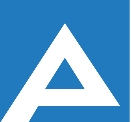 Agenţia Naţională pentru Ocuparea Forţei de MuncăCOMISIA DE CONCURS Lista candidatilor care au promovat concursul pentru ocuparea funcţiilor publice vacante Nr. d/oNume, PrenumeLocul pe care s-a plasat candidatulAgenția Națională pentru Ocupare Forței de Muncă,  Specialist/ă principal/ă, Direcția Ocuparea forței de muncă OcnițaAgenția Națională pentru Ocupare Forței de Muncă,  Specialist/ă principal/ă, Direcția Ocuparea forței de muncă OcnițaAgenția Națională pentru Ocupare Forței de Muncă,  Specialist/ă principal/ă, Direcția Ocuparea forței de muncă Ocnița1.Moroșan AndreiÎnvingătorAgenția Națională pentru Ocupare Forței de Muncă,  Specialist/ă principal/ă, Direcția planificare bugetară, evidență contabilă și plățiAgenția Națională pentru Ocupare Forței de Muncă,  Specialist/ă principal/ă, Direcția planificare bugetară, evidență contabilă și plățiAgenția Națională pentru Ocupare Forței de Muncă,  Specialist/ă principal/ă, Direcția planificare bugetară, evidență contabilă și plăți1.Rotaru AlaÎnvingătoare